Об   утверждении    методики расчета норматива подушевого финансирования реализации дополнительных общеобразовательных программ в муниципальных организациях дополнительного образования детей, подведомственных Управлению образования администрации Кунашакского муниципального района В соответствии с Федеральным законом от 6 октября 2003 года N 131-ФЗ "Об общих принципах организации местного самоуправления в Российской Федерации", Федеральным законом от 29 декабря 2012 года N 273-ФЗ "Об образовании в Российской Федерации" ПОСТАНОВЛЯЮ:1. Утвердить методику расчета норматива подушевого финансирования реализации дополнительных общеобразовательных программ в муниципальных организациях дополнительного образования детей, подведомственных Управлению образования администрации Кунашакского муниципального района согласно приложению.2. Установить, что финансовое обеспечение норматива подушевого финансирования реализации дополнительных общеобразовательных программ в муниципальных организациях дополнительного образования детей, подведомственных Управлению образования администрации Кунашакского муниципального района, осуществляется в пределах бюджетных ассигнований, предусмотренных Управлению образования администрации Кунашакского муниципального района в ведомственной структуре расходов бюджета Кунашакского муниципального района.3. Организацию исполнения настоящего постановления возложить на заместителя главы района по финансовым вопросам Каримову Г.Ш.   Глава района                                                                                            С.Н. АминовМетодика расчета норматива подушевого финансирования
реализации дополнительных общеобразовательных программ в муниципальных
организациях дополнительного образования детей, подведомственных Управлению образования администрации Кунашакского муниципального районаОбщие положенияНорматив подушевого финансирования реализации дополнительных общеобразовательных программ (далее – программы) в муниципальных организациях дополнительного образования детей, подведомственных Управлению образования администрации Кунашакского муниципального района (далее – муниципальные организации дополнительного образования детей), разработан в целях обеспечения единой системы планирования финансовых средств.Соблюдение единства принципов и методов расчета потребности в финансовых средствах при реализации программ позволит обеспечить единый методологический подход к формированию потребности в финансовых средствах на реализацию программы и функционирование учреждений дополнительного образования детей.Расчёт нормативов бюджетного финансирования основывается на следующих документах:Указ Президента Российской Федерации от 07.05.2012 № 597 «О мероприятиях по реализации государственной социальной политики»;Федеральный закон от 29.12.2012 г. № 273-ФЗ «Об образовании в Российской Федерации»;Федеральный закон от 06.10.2003г. №131 «Об общих принципах организации местного самоуправления в Российской Федерации»;распоряжение Правительства Челябинской области от 20.05.2014 г. № 271-рп «О плане мероприятий («дорожной карте») «Изменения в отраслях социальной сферы, направленные на повышение эффективности образования и науки в Челябинской области»;приказ Министерства образования и науки Российской Федерации от 29.08.2013 г. № 1008 «Об утверждении порядка организации и осуществления образовательной деятельности по дополнительным общеобразовательным программам»;приказ Министерства образования и науки Российской Федерации от 22.12.2014 года № 1601 «О продолжительности рабочего времени (нормах часов педагогической работы за ставку заработной платы педагогических работников) и о порядке определения учебной нагрузки педагогических работников, оговариваемой в трудовом договоре»;письмо Министерства образования и науки Российской Федерации от 19.10.2006 г. № 06-1616 «О методических рекомендациях»;постановление администрации Кунашакского муниципального района от 18.08.2015г. № 1524 «Об оплате труда работников муниципальных образовательных организаций, подведомственных Управлению образования администрации Кунашакского муниципального района».Порядок расчета норматива подушевого финансирования реализации дополнительных общеобразовательных программ в муниципальных организациях дополнительного образования детейВ расходы на реализацию дополнительных общеобразовательных программ в соответствии с законодательством Российской Федерации включаются расходы на оплату труда (педагогического, административноуправленческого и вспомогательного персонала, начисления на заработную плату), а также расходы на частичное обеспечение материальных затрат, непосредственно связанных с реализацией программ: расходы на приобретение наглядных пособий, технических средств обучения, расходных материалов, канцелярских товаров, хозяйственные расходы.Формирование величины бюджетного финансирования реализации программы (Nдоп.) производится на основе установления норматива на фонд оплаты труда педагогического персонала, административно-управленческого и обслуживающего персонала, и норматива учебных расходов на одного обучающегося, непосредственно связанных с реализацией программы и определяется по формуле:Nдоп. = Nфот + Nуч.расх., гдеNфот - норматив на фонд оплаты труда на одного обучающегося;Nуч.расх. - норматив учебных расходов на одного обучающегося.6. Норматив на фонд оплаты труда (Nфот) и норматив на учебные расходы (Nуч.расх.) на одного обучающегося формируются в зависимости от направленности программы (технической, естественнонаучной, физкультурно-спортивной, художественной, туристско-краеведческой, социально-педагогической) и сроков ее реализации.7. Норматив на фонд оплаты труда (Nфот) на одного обучающегося определяется по формуле:Nфот. = Nфот.ОП + Nфот.(АУП, ВП), гдеNфот.ОП - норматив фонда оплаты труда (далее - ФОТ) педагогического персонала на одного обучающегося;Nфот.(АУП,ВП) - норматив ФОТ административно-управленческого и вспомогательного персонала на одного обучающегося.8. Предельная доля оплаты труда работников административно-управленческого и вспомогательного персонала в фонде оплаты труда муниципальных образовательных организаций устанавливается в размере не более 40 процентов в фонде оплаты труда муниципальной образовательной организации дополнительного образования детей.9. Перечень	должностей, относимых к административно-управленческому и вспомогательному персоналу устанавливается Управлением образования администрации Кунашакского муниципального района.10. Исходной базой для расчета заработной платы по каждой группе персонала является размер должностного оклада (ставки заработной платы), установленный Положением об оплате труда для работников образовательных организации по каждой группе персонала.В состав заработной платы входит базовая часть (должностной оклад), выплаты компенсационного и стимулирующего характера.Норматив	ФОТ педагогического	персонала на одного обучающегося Nфот.ОП определяется путем определения количества педагогических ставок в зависимости от направленности программы и сроков ее реализации и рассчитывается по формуле:Nфот.ОП = (а/d)/Р *Zср. *Кg, гдеа - количество часов реализации программ в неделю в зависимости от направленности программы и года обучения (приложение 1);d - норма часов за ставку педагогического работника, реализующего программы дополнительного образования;Р - максимальная наполняемость группы при реализации соответствующей программы на соответствующий год обучения (приложение 2);Zср - среднемесячная заработная плата учителей в Кунашакском муниципальном районе на плановый финансовый год (с начислениями) в соответствии с Дорожной картой;Кg	-	коэффициент	за	работу	в	образовательных	организациях,расположенных в сельской местности.Нормативная численность работников группы «Педагогический персонал» указана в приложении 3.Для реализации программы за пределами образовательного учреждения (в полевых условиях, выездных лагерях) для определения необходимого количества педагогических ставок целесообразно использовать коэффициент увеличения численности персонала, равный 2-м.12. Норматив	ФОТ	административно-управленческоговспомогательного персонала Nфот.(АУП,ВП) на одного обучающегося определяется путем определения количества ставок пропорционально численности обучающихся в зависимости от года обучения и рассчитывается по формуле:Nфот.(АУП,ВП) = Fm(i) * Zm, гдеFm(i) - количество ставок административно-управленческого и вспомогательного персонала, приходящееся на одного обучающегося в зависимости от года обучения, где: m - группы персонала;i - года обучения;Zm - ставка заработной платы с начислениям работников aдминистративно-управленческого и вспомогательного персонала.13. Количество	ставок	административно-управленческого	ивспомогательного персонала на одного обучающегося Fm(i) определяется путем деления нормативной численности по каждой группе персонала с учетом количества групп обучающихся по годам обучения и средней наполняемости группы i-года обучения и рассчитывается по формуле:Fm(i) = Dm(i) /Hi/Ri ,  где  Dm(i) - соотношение количества ставок административно-управленческого и вспомогательного персонала в зависимости от i-года обучения обучающихся; Hi  - количество групп i-го года обучения;Ri - средняя наполняемость группы i-го года обучения.Соотношение количества ставок административно-управленческого и вспомогательного персонала в зависимости от года обучения обучающихся Dm(i) рассчитывается по формуле:Dm(i) = Qm(i) *Li  , гдеQm(i) - количество ставок административно-управленческого и вспомогательного персонала на учреждение, рассчитанное в соответствии с действующими нормативно-правовыми актами;Li - доля обучающихся i-го года обучения от общего числа обучающихся в образовательной организации дополнительного образования детей.15. Примерная нормативная численность работников группы «Административно-управленческого персонал» указана в приложении 4.Нормативная численность работников по группе «Вспомогательного персонала» идентична нормам общеобразовательных организаций.16. Норматив учебных расходов на одного обучающегося (Nуч,.расх) определяется на каждого обучающегося в зависимости от направленности программы и года обучения, в процентном отношении к общему размеру норматива расходов, в соответствии со сложившимися расходами при ежегодном постепенном увеличении доли этих расходов.Приложение 1
к Методике расчета норматива подушевого финансирования
реализации дополнительных общеобразовательных программ в
муниципальных организациях дополнительного образования детейОбъемы учебной нагрузки примерные объемы программ**Приложение 2
к Методике расчета норматива подушевого финансирования
реализации дополнительных общеобразовательных программ в
муниципальных организациях дополнительного образования детейПримерная наполняемость групп*Приложение 3
к Методике расчета норматива подушевого финансирования
реализации дополнительных общеобразовательных программ в
муниципальных организациях дополнительного образования детейПримерная нормативная численность
работников по группе «Педагогический персонал»*Педагог дополнительного образования (тренер-преподаватель, включая старшего) - 0,34 ставки на группу;Педагог-организатор (или методист, включая инструктора-методиста) - 0,18 ставки на группу;Педагог-психолог:ставка при наличии до 120 группставки при наличии от 120 до 200 группставки при наличии более 200 группМузыкальный руководитель - 1 ставкаСтарший вожатый/социальный педагог:ставка при наличии до 120 группставки при наличии от 120 до 200 группставки при наличии более 200 группИнструктор по физической культуре:ставка при наличии до 120 группставки при наличии от 120 до 200 группставки при наличии более 200 группИнструктор по труду:ставка при наличии до 120 группставки при наличии более 120Дирижер - 1 ставкаБалетмейстер/Хореограф/Хормейстер/Концертмейстер:1 ставка на 10 групп соответствующей направленности.Приложение 4
к Методике расчета норматива подушевого финансирования
реализации дополнительных общеобразовательных программ в
муниципальных организациях дополнительного образования детейПримерная нормативная численность
работников по группе «Административно-управленческий персонал»*Руководитель учреждения - 1 ставка независимо от количества группЗаместитель руководителя (Руководитель структурного подразделения по организационно-массовой работе) - 1 ставка независимо от количества группЗаместитель руководителя (Руководитель структурного подразделения по методической работе) - 1 ставка независимо от количества группЗаместитель директора по безопасности - 1 ставка при наличии 20 группЗаместитель руководителя учреждения по учебно-воспитательной работе:ставка при наличии от 10 до 60 группставки при наличии от 60 до 120 группставки при наличии более 120 группЗаместитель руководителя по административно-хозяйственной работе - 1 ставка при наличии 30 и более группРуководитель структурного подразделения - 1 ставка на 30 группГлавный бухгалтер - 1 ставка при наличии ведения самостоятельного бухгалтерского учета и отчетностиЗаведующий библиотекой - 1 ставка при наличии фондов (от 1500 ед. хранения)Художественный руководитель ансамбля - 1 ставка независимо от количества группРежиссер - 1 ставка независимо от количества групп.*- письмо Министерства образования и науки Российской Федерации от 19.10.2006 г. № 06-1616 «О Методических рекомендациях»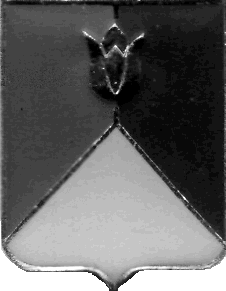 РОССИЙСКАЯ ФЕДЕРАЦИЯ       АДМИНИСТРАЦИЯ КУНАШАКСКОГО МУНИЦИПАЛЬНОГО РАЙОНАЧЕЛЯБИНСКОЙ ОБЛАСТИПОСТАНОВЛЕНИЕот « 28 » июля . №  825Приложениек постановлению администрации  Кунашакского муниципального района от 28.07.2016 года № 825Направленность программНаправленность программ1 -ый год обучения2-ой год обучения3-ий ипоследующие годы обученияНаправленность программНаправленность программКоличество часов/длительность занятий в неделю (часов)Количество часов/длительность занятий в неделю (часов)Количество часов/длитель ность занятий в неделю (часов)ХудожественнаяИзобразительноетворчество144/4216/6216/6ХудожественнаяПрикладноетворчество144/4216/6216/6ХудожественнаяМузыкальная144/4216/6216/6ХудожественнаяТеатральная144/4216/6216/6ХудожественнаяВокальнохоровая144/4216/6216/6ХудожественнаяОркестровая144/4216/6216/6ХудожественнаяХореографическая144/4216/6324/9Физкультурно-спортивнаяСпортивно-оздоровительная144/4144/4144/4Физкультурно-спортивнаяНачальнаяподготовка216/6216/6216/6Физкультурно-спортивнаяУчебно-тренировочнаяподготовка432/12648/18648/18Физкультурно-спортивнаяСпортивноесовершенствование864/241008/281008/28Физкультурно-спортивнаяВысшееспортивноемастерство1152/321152/321152/32ТехническаяНачальноетехническоетворчество144/4216/6216/6ТехническаяКонструкторска216/6288/8От 324 доя432/9-12Технические виды спорта216/6288/8От 324 до 432/9-12Информатика ивычислительнаятехника216/6288/8От 324 до 432/9-12Туристско-краеведческаяТуристско-краеведческая(школьникимладшеговозраста)144/4216/6324/9Туристско-краеведческаяТуристско-краеведческая(школьникимладшеговозраста)324/9324/9324/9ЕстественнонаучнаяЕстественнонаучная144/4216/6324/9ЕстественнонаучнаяЕстественнонаучная324/9324/9324/9СоциальнопедагогическаяВоенно-патриотическая144/4216/6324/9СоциальнопедагогическаяВоенно-патриотическая324/9324/9324/9СоциальнопедагогическаяСоциальнопедагогическая144/4216/6216/6Направленность программНаправленность программ1-ый год обучения2-ой год обучения3-ий ипоследующие годы обученияМаксимальноеМаксимальноеМаксимальноеколичествоколичествоколичествообучающихсяобучающихсяобучающихсяХудожествИзобразительное151210еннаятворчествоПрикладноетворчество151210Музыкальная151210Театральная151212Вокальнохоровая202020Оркестровая151212Хореографическ151212аяФизкультурно-спортивнаяСпортивно-оздоровительная151515Физкультурно-спортивнаяНачальная151210подготовкаУчебнотренировочнаяподготовка121010Спортивноесовершенствова12108ниеВысшееспортивноемастерство1055ТехническаНачальное101210ятехническоетворчествоКонструкторская1087Технические виды спорта1087Информатика ивычислительнаятехника1087Туристско-краеведческаяТуристско-краеведческая(школьникимладшеговозраста)151210Туристско-краеведческая(школьникимладшеговозраста)151210Естественнонаучная151210СоциальноВоенно-патриотическая158-107-8педагогическаяСоциальнопедагогическая151212